Дәріс  1. Кіріспе. Пәннің тақырыбы және міндеттері. Табиғи және техногенді тәуекелдер Төтенше жағдай - адамдардың қаза табуына әкелiп соққан немесе әкелiп соғуы мүмкiн, олардың денсаулығына, қоршаған ортаға және шаруашылық жүргiзушi объектiлерге нұқсан келтiрген немесе келтiруi мүмкiн, халықты едәуiр дәрежеде материалдық шығындарға ұшыратып, тiршiлiк жағдайын бұзған немесе бұзуы мүмкiн авария, зiлзала немесе апат салдарынан белгiлi бiр аумақта туындаған жағдай;
      Табиғи сипаттағы төтенше жағдайлар - дүлей зiлзала (жер сiлкiнiсi, сел, көшкiн, су тасқыны және басқалар), табиғи, өрт, iндеттер мен малдың жұқпалы аурулары, ауылшаруашылық өсiмдiктерiнiң және ормандардың кеселдерi мен зиянкестерi арқылы зақымдануы туғызатын төтенше жағдайлар;
      Техногендiк сипаттағы төтенше жағдайлар - өнеркәсiп, көлiк авариялары және басқа да авариялар, өрт (жарылыс), күштi әсер ететiн улы, радиоактивтi және биологиялық жағынан қауiптi заттарды тарататын (тарату қаупi бар) авария, үйлер мен ғимараттардың кенеттен қирауы, бүгендердiң бұзылуы, тiршiлiктi қамтамасыз ететiн электр-энергетика және коммуникация жүйелерiндегi, тазарту құрылыстарындағы авария туғызған төтенше жағдайлар;
      Төтенше жағдай аймағы - төтенше жағдай туындаған белгiлi бiр аумақ.
      Табиғи және техногендiк сипаттағы төтенше жағдайлар таралу ауқымына қарай:
      объектiлiк (зардаптардың таралуы қондырғы, цех, объектімен шектелген);
      жергiлiктi (зардаптардың таралуы пункт, аудан, облыспен шектелген) болып бөлiнедi;
      Авария - технологиялық процестiң бұзылуы, механизмдердiң, жабдықтар мен ғимараттардың зақымдануы;
      Зiлзала - төтенше жағдайдың пайда болуына әкелiп соққан жойған құбылыс;
      Төтенше жағдайлардың алдын алу - алдын ала жүргiзiлетiн және төтенше жағдайлардың пайда болу қатерiн мүмкiн болғанынша азайтуға, адамдардың денсаулығы мен өмiрiн сақтауға, залал мен материалдық шығын мөлшерiн кемiтуге бағытталған шаралар кешенi.
      Төтенше жағдайларды жою - төтенше жағдайлар пайда болған кезде жүргiзiлетiн және адамдардың өмiрiн сақтап, денсаулығын қорғауға, залал мен материалдық шығындар көлемiн азайтуға, сондай-ақ төтенше жағдайлар аймағының одан әрi таралмауына бағытталған құтқару, авариялық-қалпына келтiру жұмыстары мен басқа да кезек күттiрмейтiн жұмыстар.Дәріс  2. Төтенше жағдай туралы ҚР Заңы1. Мемлекеттік комиссия орталық, жергiлікті атқарушы органдардың өкілдерінен және төтенше жағдай енгізілген жергілікті жерлердің коменданттарынан құрылады. Мемлекеттiк комиссияның дербес құрамын Қазақстан Республикасының Президентi бекiтедi және ол төтенше жағдай енгiзуге негiз болған мән-жайларға байланысты болады. Мемлекеттiк комиссия төрағадан, мүшелерден және хатшыдан тұрады. Мемлекеттiк комиссияның төрағасы Қазақстан Республикасының Президентiне есеп бередi.
      Мемлекеттiк комиссия мүшелерiнiң және комиссия жұмысын қамтамасыз ету үшiн тартылатын мамандардың жұмыс орындары мен негiзгі жұмыс орнындағы жалақысы сақталады.
      2. Мемлекеттiк комиссияның отырыстарын қажеттілігіне қарай оның төрағасы шақырады, ал оның шешiмдерi хаттамалармен ресiмделедi. Мемлекеттiк комиссияның мүшелерi отырыстарға алмастыру құқығынсыз қатысады.
      Отырыстың күн тәртiбiндегi әрбiр мәселе бойынша шешiм ашық дауыс беру арқылы қабылданады және егер Мемлекеттік комиссия мүшелерiнiң жалпы санының көпшiлiгi шешiмдi жақтап дауыс берсе, қабылданды деп есептеледi. Дауыстар тең болған жағдайда төраға жақтап дауыс берген шешiм қабылданды деп есептеледi. Мемлекеттiк комиссия өз құзыретiне сәйкес қабылдайтын шешiмдер орталық, жергiлiктi атқарушы органдардың және төтенше жағдай енгiзiлген жергiлiктi жерлердiң комендатураларының, жеке және заңды тұлғалардың орындауы үшiн мiндеттi болады.
      3. Қазақстан Республикасы Президентiнiң құзыретiне жататын мәселелер бойынша Мемлекеттiк комиссия Қазақстан Республикасы Президентiнiң қарауына жарлықтар мен өкiмдердiң тиiстi жобаларын енгiзедi. Қазақстан Республикасы Yкiметiнiң құзыретiне жататын мәселелер бойынша Мемлекеттiк комиссия Қазақстан Республикасы Yкiметiнiң қарауына Қазақстан Республикасы Үкiметiнің қаулылары мен Премьер-Министрi өкiмдерiнiң тиiстi жобаларын енгiзедi.";Дәріс  3. Табиғи және техногендік сипаттағы төтенше жағдайларТехногендік сипаттағы тетенше жағдайлар деп адамдардың өз қолдарымен жасалып жатқан апаттар мен қирауларды айтады.Оның түрлері:Өндіріс орындарында болатын апаттар (зауыт-тарда, шахталарда және т.с.с).
Көлік жүйесіндегі апаттар.
Түрлі жарылыстар мен өрттер (өндіріс орындарында, мұнай, газ құбырларында, энергия жүйесінде, коммуналдық жүйеде және т.с.с).
Бүгінде ғылыми-техникалық прогрестің шапшаң дамуынан өндіріс, құрылыс, тау-кен байлығын өндіру, жаңа химиялық заттарды өндіріске енгізу сияқты іс-әрекеттер жүргізіліп жатыр. Бұндай қарқынды даму экономикаға әсер еткенімен, экологиялық апатқа әкеліп соғу қауіпі де туындап отырады. Кей жерлерде жаңа Техниканы және технологияны, материалдарды пайдалану ережелері сақталмайды, қауіпсіздік шаралары орындалмайды. Міне, осы сияқты қателіктердің салдарынан апаттың болу қауіпі туындайды.

Апаттың тағы бір себептері – улы, тез тұтанғыш, жарылғыш заттарды сақтау, тасымалдау ережелердің сақталу-сақталмауы, олармен жұмыс істеудегі қателік-терге жол берілуі жатады.Апаттың болуы, адамдардың еңбек тәртібін сақтамаушылығына, жұмыс істеуші адамдардың салақтығына, олардың тиісті дәрежеде білімінің жетіспеушілігіне, техниканы және оның қауіпсіздік сақтау ережелерін жете меңгермегендігіне көп байланысты.Міне, осылар жұмыс орнындағы апатқа, жарылыстарға, өртке, қирауға, қоршаған ортаны улы не радиоактивті заттармен ластауға әкеліп соқтырады. Апаттың тағы бір өте қауіптілігі – күшті улы заттардың ауаға тарап кетуі. Осындай өрттен шыққан қалың түтіндегі улы заттар ауаға көтерілі де жерге жайылып қонады. Әсіресе полиэтилен, полистирол тұрпаттас материалдардың жануы адам, жан-жануар, құстар және т.б. өміріне өте қауіпті.Өрт пен жарылыстардың салдары оның жою фактор-ларымен байланысты.Өрттің негізгі жою факторлары мыналар: от заттарға тікелей және алыстан қызуы арқылы әсер етеді. Нәтижесінде отта қалған заттар, обьектілер, ғимараттар және оның құрылымы толық немесе жартылай жанып кетуі мүмкін. Ал өте жоғары температураның әсерінен материалдар, металдан жасалған тіреулер, балкалар, құрал-жабдықтар, технологиялық қондырғылар, бұйымдар және техникалар балқып, жанып істен шығады әрі өзінің қасиетін жоғалтады. Адамдар, жан-жануарлар зардап шегедіДәріс  4. Табиғи және техногендік сипаттағы төтенше жағдайлардың алдын алу мен оларды жою жөніндегі шараларға азаматтық қорғаныс күштерінің қатысуы Қабылданды - ҚР 2014 жылғы 11 сәуірдегі № 188-V Заңын қараңыз  ҚР Заңының жобасы ҚР Үкіметінің 2012 жылғы 19 қазандағы № 1325 Қаулысымен ҚР Парламенті Мәжілісінің қарауына енгізілд Осы заң Қазақстан Республикасының халқын, объектілері мен аумағын азаматтық қорғау жөніндегі іс-шараларды жүргізу процесінде туындайтын қоғамдық қатынастарды реттейді әрі табиғи және техногендік сипаттағы төтенше жағдайлардың алдын алуға және олардың салдарын жоюға, төтенше жағдай аймағындағы халыққа медициналық және психологиялық көмек көрсетуге, өрт және өнеркәсіптік қауіпсіздігін қамтамасыз етуге бағытталған, сондай-ақ Қазақстан Республикасы азаматтық қорғанысының негізгі міндеттерін, құрылуы мен жұмыс істеуінің ұйымдастыру қағидаттарын, Қазақстан Республикасының мемлекеттік материалдық резервін қалыптастыруды, сақтауды және пайдалануды, авариялық-құтқару қызметтері мен құралымдарының ұйымдастырылуы мен қызметін айқындайды.Ғарыш кеңістігін пайдалану, химиялық және ядролық қаруды жою, оқ-дәрілерді пайдалану және кәдеге жарату кезіндегі қауіпсіздікті, еңбекті қорғау, экологиялық қауіпсіздік саласындағы автомобиль және темір жолдар бойынша қозғалыс қауіпсіздігін, ішкі су көлігі қозғалысының қауіпсіздігін, энергия және энергия үнемдеу объектілерінің қауіпсіздігін, су қорын пайдалану және қорғау, сумен жабдықтау және су бұру саласындағы әуе көлігінің ұшу қауіпсіздігін құқықтық реттеу Қазақстан Республикасының арнайы заңнамасымен жүзеге асырылады.Дәріс  5. ҚР азаматтарының табиғи және техногендік сипаттағы төтенше жағдайлар саласындағы міндеттері Қазақстан Республикасының табиғи және
              техногендiк сипаттағы төтенше жағдайлар
              саласындағы заңдары      Қазақстан Республикасының табиғи және техногендiк сипаттағы төтенше жағдайлар саласындағы заңдары Қазақстан Республикасының Конституциясына негiзделедi, осы Заңнан, сондай-ақ Қазақстан Республикасының өзге де нормативтiк құқықтық актiлерiнен түзiледi.
      Бұл Заң әлеуметтiк және экологиялық сипаттағы төтенше жағдайлар кезiндегi құқықтық қатынастарды реттемейдi.      3-бап. Табиғи және техногендiк сипаттағы төтенше
              жағдайлар кезiнде халықты, қоршаған ортаны және
              шаруашылық жүргiзушi объектiлердi қорғаудың
              негiзгi принциптерi      Табиғи және техногендiк сипаттағы төтенше жағдайлар кезiнде халықты, қоршаған ортаны және шаруашылық жүргiзушi объектiлердi қорғаудың негiзгi принциптерi мыналар:
      - жариялылық және халық пен ұйымдарды болжанып отырған және пайда болған төтенше жағдайлар, олардың алдын алу мен оларды жою жөнiндегi шаралар туралы хабардар ету;
      - егер ұйымдар мен азаматтардың қызметi ықтимал қауiп туғызатын болса, оның қатер төндiру және зиян келтiру деңгейiн алдын ала анықтау, халықты қорғаныс әдiстерiне үйрету және төтенше жағдайлардың алдын алу шараларын жүзеге асыру;
      - төтенше жағдайларды жою жөнiндегi құтқару, авариялық-қалпына келтiру және басқа да кезек күттiрмейтiн жұмыстарды жүргiзу мiндеттiлiгi, шұғыл медициналық жәрдем көрсету, халықты және зардап шеккен қызметкерлердi әлеуметтiк қорғау, төтенше жағдайлар салдарынан азаматтардың денсаулығы мен мүлкiне, қоршаған ортаға және шаруашылық жүргiзушi объектiлерге келген зиянды өтеу болып табыладыДәріс  6. Уәкілетті органның құзыреті  Уәкiлеттi органның құзыретi       Уәкiлеттi орган мынадай функцияларды орындайды: 
      Техникалық реттеу саласында:
      1) мемлекеттiк техникалық реттеу жүйесiн құруға қатысады;
      2) техникалық реттеу саласында мемлекеттiк саясатты жүзеге асырады;
      3) техникалық реттеу саласындағы мемлекеттiк органдардың, жеке және заңды тұлғалардың қызметiн салааралық үйлестіруді жүзеге асырады;
      3-1) көлік құралының типін мақұлдауларды, шасси типін мақұлдауларды бекіту және тіркеу жөніндегі қағидаларды әзірлейді және бекітеді;      4-1) техникалық регламенттердi әзiрлеу жөнiндегi жоспарды әзiрлейдi;
      5) техникалық реттеу саласындағы жобалардың және нормативтiк құқықтық актiлердiң техникалық реттеу саласындағы мемлекеттiк саясатқа және осы Заңның 4-бабы 1-тармағында көзделген мақсаттарға сәйкестiгiне талдауды және сараптама жүргiзудi ұйымдастырады;
      6) техникалық регламенттерді әзірлеу бойынша сараптамалық кеңестермен, техникалық реттеу мәселелері бойынша жеке және заңды тұлғалармен өзара іс-қимыл жасайды;
      7) стандарттау, сәйкестiктi растау және аккредиттеу жөнiндегi халықаралық және өңiрлiк ұйымдарда Қазақстан Республикасының атынан өкiлдiк етедi, халықаралық және өңiрлiк стандарттау, сәйкестiктi растау нәтижелерiн өзара тану жөнiндегi жұмыстарға қатысады;
      8) мемлекеттiк техникалық реттеу жүйесiнiң тiзiлiмiн жүргiзудi ұйымдастырады;
      8-1) нормативтік техникалық құжаттардың ресми басылымдарын тарату және пайдаланушыларды олармен қамтамасыз ету тәртібін айқындайды;
      9) Нормативтік техникалық құжаттардың бірыңғай мемлекеттiк қорының жұмысын ұйымдастырады және үйлестiредi;
      10) Ақпарат орталығының жұмыс iстеуiн қамтамасыз етедi;
      11) сәйкестiктi растау, тауардың шығарылған елін, Кеден одағы тауарының немесе шетел тауарының мәртебесін айқындау жөніндегі сарапшы-аудиторларды даярлау, қайта даярлау, біліктілігін арттыру және оларды аттестаттау тәртібін әзірлейді, бекітеді және оларды ұйымдастырады, сондай-ақ оларға қойылатын рұқсат беру талаптарын әзірлейді және бекітеді;
      12) техникалық регламенттерде белгiленген талаптардың сақталуына мемлекеттiк бақылау жүргізу жөнiндегi жұмыстарды ұйымдастырады және үйлестiредi;
      12-1) техникалық регламенттердің талаптарына сәйкес келмейтін өнімді алып қою мен кері қайтарып алуды жүзеге асыру тәртібін белгілейді;      14) тауардың шығу тегі туралы сертификатты беруге уәкілеттік берілген ұйымның қызметін тауардың шығу тегі туралы сертификатты беру тәртібінің сақталуына және уәкілетті органның (ұйымның) қызметін ішкі айналымға арналған тауардың шығу тегі туралы сертификатты беру тәртібінің сақталуына жыл сайынғы тексеруді жүргізу, Кеден одағы тауарының және (немесе) шетел тауарының мәртебесін айқындау арқылы бақылауды жүзеге асырады;
      15) техникалық-экономикалық ақпарат жіктеуіштерінің депозитарийiн құру және жүргiзу қағидаларын бекітеді;
      16) өнiмнiң, процестердiң қауiпсiздiгiн қамтамасыз ету мүдделерінде консультациялық-кеңесшi органдар құрады;
      17) техникалық регламенттерді бекітеді;
      18) әзірленген техникалық регламенттерді сараптауды, келісуді, техникалық регламенттердің қолданысын тоқтата тұруды не күшін жоюды келісуді, оның ішінде салалық мемлекеттік органдардың техникалық регламенттердің қолданысын тоқтата тұру не күшін жою мәселелеріне бастамашылық етуді жүзеге асырады;
      19) техникалық регламенттердi әзiрлеу, сараптау, қабылдау, өзгерту және олардың күшiн жою тәртiбiн белгiлейді;
      20) Нормативтік техникалық құжаттардың бірыңғай мемлекеттік қорын қалыптастыру және жүргізу тәртібін айқындайды;
      21) техникалық регламенттердi әзiрлеу жөнiндегi жоспарды бекiтеді;
      22) тауардың шығарылған елін айқындау, тауардың шығарылуы туралы сертификат беру және оның күшін жою жөнiндегi қағидаларды әзірлейді және бекiтедi;
       24) шығарылатын түпкі өнімнің техникалық реттеу және метрология жүйесінің талаптарына сәйкестігі тұрғысынан инвестициялық жобаларға (мемлекеттік қолдаумен жүзеге асырылатын) бағалау жүргізуді ұйымдастырады;
      25) стандарттау жөніндегі сілтемелік нормативтік құжаттарды қолдану қағидаларын әзірлейді және бекітеді.
      Стандарттау саласында:
      1) әскери және қосарланған мақсаттағы тауарларға (өнімге), жұмыстар мен көрсетілетін қызметтерге әскери стандарттарды қоспағанда, ұлттық стандарттарды, алдын ала ұлттық стандарттарды және техникалық-экономикалық ақпарат жiктеуiштерiн әзiрлеу, келiсу, есепке алу, бекiту, сараптау, өзгерту, күшін жою және қолданысқа енгiзу тәртiбiн айқындайды;
      2) техникалық регламенттермен үйлестiрiлген стандарттарды талдауды және әзiрлеудi ұйымдастырады;
      3) халықаралық, өңiрлiк стандарттарды және шет мемлекеттердiң стандарттарын, шет мемлекеттердің ұйымдарының стандарттарын, техникалық-экономикалық ақпарат жiктеуiштерін, стандарттау, сәйкестiктi растау және аккредиттеу жөніндегі қағидаларын, нормалары мен ұсынымдарын ұйымдардың стандарттарында қолдануды қоспағанда, оларды Қазақстан Республикасының аумағында есепке алу және қолдану тәртiбiн айқындайды;      5) мемлекеттiк стандарттаудың жоспарларын әзiрлеу тәртiбiн белгiлейдi;
      6) стандарттау жөнiндегi нормативтiк құжаттардың мемлекеттiк тiлдегi және орыс тiлiндегi аудармаларын растауды ұйымдастырады;      9) үкіметтік емес стандарттарды әзірлеу, консенсусын қамтамасыз ету, бекіту, есепке алу, тіркеу, белгілеу, өзгерту, күшін жою, өзекті ету, сақтау, басып шығару, тарату, әзірлеушінің авторлық құқықтарын сақтау және қолданысқа енгізу тәртібін айқындайды;
      10) өнімнің каталог парағының нысанын белгілейді.
      11) мүдделі ұйымдардың өкілдерін стандарттау жөніндегі техникалық комитеттердің, стандарттау жөніндегі халықаралық және өңірлік ұйымдардың отырыстарына қатысу үшін тарту жөніндегі қағидаларды әзірлейді және бекітеді.
      Сәйкестiктi растау саласында:      3) сәйкестiк сертификатының, сәйкестiк туралы декларацияның нысандарын белгiлейдi және оларды дайындауды ұйымдастырады;      3-2) тауардың шығарылған елін айқындау жөніндегі сертификаттың  нысандарын белгілейді;
      4) мемлекеттiк техникалық реттеу жүйесiнiң ережелерiн әзiрлейдi;
      5) шағымдарды (апелляцияларды) қарау үшiн апелляциялық комиссия құрады;
      6) егер басқа ұйымдар шығарған сәйкестiктi растау мәселелерi жөнiндегi құжаттар Қазақстан Республикасының заңнамасына сәйкес мемлекеттiк техникалық реттеу жүйесiнiң талаптарына сай болмаса, олардың күшiн жою туралы ұсыныстар дайындайды;
      7) зертханааралық салыстыру сынақтары (салғастыру) бойынша жұмыстарды ұйымдастыруды қамтамасыз етеді;
      8) Қазақстан Республикасының аумағында шетелдiк үлгiнің сәйкестiгін растау саласындағы құжаттарды беру жөніндегі қызметтi жүзеге асырудың басталғаны немесе тоқтатылғаны туралы хабардар еткен шетелдiк және халықаралық ұйымдардың тiзiлiмiн жүргізеді;
      9) көлік құралының типін мақұлдауларды, шасси типін мақұлдауларды ресімдеудің дұрыстығын және негізділігін тексеру жөніндегі қағидаларды әзірлейді және бекітеді.
      Уәкiлеттi орган осы Заңда, Қазақстан Республикасының өзге де заңдарында, Қазақстан Республикасы Президентінің және Қазақстан Республикасы Үкіметінің актілерінде көзделген өзге де өкілеттіктерді жүзеге асырады.Дәріс  7.  Ғылыми зерттеулер, жағдайды қадағалау, бақылау мен табиғи және техногендік сипаттағы төтенше жағдайларды болжауҒылыми зерттеулер, жағдайды қадағалау, бақылау мен табиғи және техногендік сипаттағы төтенше жағдайларды болжау	Табиғи және техногендік сипаттағы ТЖ саласындағы ғылыми зерттеулердің негізгі міндеттеріне мониторинг әдістерін әзірлеу мен  ТЖ-дың деректер банкін жасау, ТЖ болжау, алдын алу әдістерін, бақылау шаралары мен қорғану құралдарын, оларды болжау, зардаптарына баға беру, олардың алдын алу мен оларды жою жөніндегі нысаналы және ғылыми-техникалық бағдарламаларды әзірлеу кіреді. Жағдайды қадағалау, бақылау мен табиғи және техногендік сипаттағы ТЖ болжау қызметі (сейсмикалық қызмет, сел жүретінін хабарлау, радиациялық қауіпсіздікті бақылау жүйелері және басқалар) арнайы уәкілдік берілген мемлекеттік оргндардың жанынан құрылады және ТЖ алдын алу мен оларды жоюдың мемлекеттік жүйесіне енгізіледі.Мемлекеттiк органдардың техникалық реттеу саласындағы құзыретi       Мемлекеттiк органдар өз құзыретi шегiнде техникалық реттеу саласында:
      1) техникалық регламенттердiң және олармен өзара байланысты стандарттардың ғылыми-техникалық деңгейiн талдауды;
      1-1) техникалық регламенттерді бекітуді, олардың күшін жоюды, тоқтата тұруды, сондай-ақ уәкілетті органмен келісу бойынша өздерінің құзыретіне кіретін мәселелер бойынша техникалық регламенттерге өзгерістер енгізуді;
      2) уәкiлеттi органға Қазақстан Республикасының заңнамасында белгiленген тәртiппен техникалық регламенттердi әзiрлеу немесе техникалық регламенттерге өзгерiстер және (немесе) толықтырулар әзiрлеу, стандарттау жөнiндегi нормативтiк құжаттарға өзектi сипат беру және оларды бiр iзге салу туралы ұсыныстар дайындау мен енгiзудi;
      3) техникалық регламенттердi және ұлттық стандарттарды әзiрлеу жөнiндегi жұмыстарды ұйымдастыруды;
      4) техникалық регламенттердiң жобаларын әзiрлеу, мемлекеттiк органдардың құзыретiне кiретiн мәселелер бойынша ұсыныстар дайындау үшiн сарапшылық кеңестер құруды;
      5) өз құзыретiне кiретiн мәселелер бойынша техникалық регламенттердiң, стандарттардың және өзге де құжаттардың қорларын басқаруды;
      6) Қазақстан Республикасының заңдарында айқындалатын тәртiппен техникалық регламенттерде белгiленген талаптардың орындалуын мемлекеттiк бақылау;
      6-1) техникалық регламенттерді, оның ішінде Кеден одағының техникалық регламенттерін іске асыру жөніндегі іс-шаралар жоспарларын әзірлеуді және орындауды;
      7) стандарттар мен өзге де құжаттарды әзiрлеу және оларды халықаралық нормалармен және талаптармен үйлестiру жөнiндегi жоспарларды дайындауды және iске асыруды;
      8) стандарттау жөніндегі техникалық комитеттердi, сәйкестiктi растау жөнiндегi органдарды және сәйкестiгi мiндеттi расталуға тиiстi өнiм жөнiндегi зертханаларды құру бойынша ұсыныстар дайындауды;
      9) үкіметтік емес стандарттарды әзірлеуге қатысуды;
      10) үкіметтік емес стандарттар негізінде ұлттық стандарттарды әзірлеуге бастама жасауды;
      11) осы Заңда, Қазақстан Республикасының өзге де заңдарында, Қазақстан Республикасы Президентінің және Қазақстан Республикасы Үкіметінің актілерінде көзделген өзге де өкілеттіктерді жүзеге асырады.Мемлекеттiк органдар жанындағы техникалық реттеу саласындағы сарапшылық кеңестер      1. Мемлекеттiк органдар жанындағы техникалық реттеу саласындағы сарапшылық кеңестер техникалық регламенттердiң жобаларын әзiрлеу, техникалық регламенттердi әзiрлеуге және қолдануға байланысты салада мемлекеттiк органдардың құзыретiне кiретiн мәселелер бойынша ұсыныстар дайындау үшiн құрылады.
      2. Мемлекеттiк органдар жанындағы техникалық реттеу саласындағы сарапшылық кеңестердiң құрамын және олар туралы ереженi мемлекеттiк органдар бекiтедi. 
      Сарапшылық кеңестiң құрамына мемлекеттiк органдардың, стандарттау жөніндегі техникалық комитеттердiң және басқа да мүдделi тараптардың өкiлдерi кiредi. Дәріс  8 Табиғи және техногендік сипаттағы төтенше жағдайларды жою Табиғи және техногендiк сипаттағы төтенше
              жағдайлардың алдын алу мен оларды жоюға
              қоғамдық бiрлестiктердiң қатысуы      Қоғамдық бiрлестiктер табиғи және техногендiк сипаттағы төтенше жағдайлардың алдын алу мен оларды жою, олардан халықты, қоршаған ортаны және шаруашылық жүргiзушi объектiлердi қорғау жөнiндегi шараларға Қазақстан Республикасының заңдарына және өздерiнiң жарғыларына сәйкес қатыса алады.
      Төтенше жағдайларды жоюға қоғамдық бiрлестiктерден қатысушылардың мемлекеттiк аттестация қуаттаған арнайы даярлығы болуға тиiс.Дәріс  9  . Төтенше жағдайларды жою кезінде шұғыл жасалатын шаралар      1. Төтенше жағдайлар, төтенше жағдай режимі енгізілген кезде медициналық көмек ұсыну қағидалары, оның түрлері мен көлемі (бұдан әрі – Қағидалар) "Халық денсаулығы және денсаулық сақтау жүйесі туралы" 2009 жылғы 18 қыркүйектегі Қазақстан Республикасының Кодексіне, Қазақстан Республикасының "Төтенше жағдайлар туралы" 2003 жылғы 8 ақпандағы және "Азаматтық қорғау туралы" 2014 жылғы 11 сәуірдегі заңдарына сәйкес әзірленді.      Ескерту. 1-тармақ жаңа редакцияда - ҚР Үкіметінің 02.04.2015 № 173 қаулысымен (алғашқы ресми жарияланған күнінен кейін күнтізбелік он күн өткен соң қолданысқа енгізіледі).
      2. Осы Қағидалар төтенше жағдайлар, төтенше жағдай режимі енгізілген кезде медициналық көмек ұсыну тәртібін, оның түрлері мен көлемін айқындайды.      3. Осы Қағидаларда мынадай негізгі ұғымдар пайдаланылады:      1) апаттар медицинасы қызметі – зардап шеккендерге шұғыл медициналық көмек көрсету және төтенше жағдайлар аймағында, төтенше жағдай енгізілген аумақта санитариялық-эпидемияға қарсы (профилактикалық) іс-шараларды өткізу, төтенше жағдайларды жоюға қатысушылардың денсаулығын сақтау мен қалпына келтіру арқылы әлеуметтік, табиғи және техногендік сипаттағы төтенше жағдайлардың медициналық-санитариялық салдарының алдын алуға және оларды жоюға арналған күштер мен құралдардың жиынтығы; медициналық-санитариялық жағдайды қадағалау және бақылау бөлімшелері (апаттар медицинасының кезекші – диспетчерлік пункттері), азаматтық қорғау саласындағы уәкілетті органның шұғыл медициналық және психологиялық көмек қызметі, денсаулық сақтау жүйесінің шұғыл медициналық көмек ұйымдары, зардап шеккендерге консультациялық-диагностикалық, стационарлық көмек көрсетуге, қалпына келтіру мен медициналық оңалтуға арналған медициналық ұйымдар, қан қызметі, мемлекеттік санитариялық-эпидемиологиялық қызмет ұйымдары, азаматтық қорғау медициналық қызметінің мекемелері мен құралымдары, сондай-ақ төтенше жағдайлар салдарын жоюға арналған өзге де күштер мен құралдар кіреді;      2) апаттар медицинасының құрамалары – төтенше жағдайлар аймақтарында, төтенше жағдай енгізілген аумақта жұмыс істеуге арналған жасақтар, топтар, бригадалар және шұғыл медициналық көмек көрсету мен медициналық эвакуациялау үшін құрылатын басқа да бөлімшелер;      3) төтенше жағдайлар кезінде халыққа шұғыл медициналық көмек – төтенше жағдайлар кезінде тікелей төтенше жағдай аймағында және/немесе оның төтенше жағдай режимі енгізілген шекараларында жүзеге асырылатын мақсаты бойынша эвакуациялауды ұштастыра отырып, емдеу-алдын алу іс-шараларының кешенін ұсыну нысаны;      4) төтенше жағдайлардың медициналық-санитариялық салдары – төтенше жағдайлар, төтенше жағдай режимін енгізу кезінде туындаған жағдайды сипаттайтын және халыққа медициналық көмектің мазмұнын, көлемі мен ұйымдастырылуын айқындайтын факторлар мен шарттардың жиынтығы. Оның негізгі элементтері: халықтың санитариялық шығындарының шамасы мен құрылымы, олардың қалыптасу заңдылықтары; зақымданғандардың (науқастардың) медициналық көмекке мұқтаждығы, төтенше жағдайлар аймағының (ауданының), төтенше жағдай режимі енгізілген аумақтың санитариялық-гигиеналық және санитариялық-эпидемиялық жай-күйі, медициналық-санитариялық қамтамасыз етуге арналған күштер мен құралдардың қажеттілігі және олардың болуы; медициналық күштер мен құралдардың жай-күйі; төтенше жағдайларды жою кезінде медициналық және авариялық-құтқару құрамаларының жұмыс жағдайы, халықтың тіршілігін қамтамасыз ету жағдайы және басқалар болып табылады;      5) төтенше жағдайлар кезіндегі медициналық көмектің түрі – медициналық көмек көрсететін тұлғалардың біліктілігімен өткізілетін орны және қолда бар медициналық жарақтардың болуымен айқындалатын емдеу–алдын алу іс-шараларының тізбесі;      6) шұғыл медициналық көмектің көлемі – тіршілік көрсеткіштері бойынша төтенше жағдай аймағындағы, төтенше жағдай режимі енгізілген аумақтағы жағдайдың шарттарына және медициналық эвакуациялау кезеңінің мүмкіндіктеріне байланысты медициналық көмек түрінің шеңберінде орындалатын толық немесе қысқартылған емдеу-алдын алу іс-шараларының жиынтығы.      Ескерту. 3-тармаққа өзгеріс енгізілді - ҚР Үкіметінің 02.04.2015 № 173 қаулысымен (алғашқы ресми жарияланған күнінен кейін күнтізбелік он күн өткен соң қолданысқа енгізіледі).
2. Төтенше жағдайлар, төтенше жағдай режимі енгізілген кезде
медициналық көмек ұсыну тәртібі      4. Төтенше жағдайлар, төтенше жағдай режимі енгізілген кезде халыққа медициналық көмек төтенше жағдайдың санатына, сондай-ақ олардың медициналық-санитариялық салдарының сипаты мен ауқымына байланысты ұсынылады.      5. Объектілік төтенше жағдайлар кезінде зақымданғандарға (науқастарға) медициналық көмек көрсетуді күнделікті қызмет режимінде денсаулық сақтау ұйымдары жүзеге асырады.      6. Жергілікті, өңірлік және жаһандық төтенше жағдайлар туындаған кезде, сондай-ақ төтенше жағдай режимі енгізілген кезде апаттар медицинасы қызметінің күштері мен құралдары қолданысқа енгізіледі.      7. Төтенше жағдайлар, төтенше жағдай режимі енгізілген кездегі медициналық көмек тағайындалуы бойынша медициналық эвакуациялауды үйлестіре отырып, зақымданушыларды (науқастарды) зақымдану сипатына, ауырлық дәрежесіне қарай кезеңдік емдеу әдісімен ұсынылады.      8. Бірінші кезеңде тікелей төтенше жағдай аймағында және/немесе оның шекараларында, төтенше жағдай режимі енгізілген аумақта шұғыл медициналық көмекті азаматтық қорғау саласындағы уәкілетті органның шұғыл медициналық және психологиялық көмек қызметінің, авариялық-құтқару бөлімшелерінің, азаматтық қорғаудың апат медицинасы мен медициналық қызметінің құралымдары, сондай-ақ өзінің жұмысқа қабілеттілігін сақтап қалған аумақтық медициналық ұйымдардың күштері көрсетеді.      Ескерту. 8-тармақ жаңа редакцияда - ҚР Үкіметінің 02.04.2015 № 173 қаулысымен (алғашқы ресми жарияланған күнінен кейін күнтізбелік он күн өткен соң қолданысқа енгізіледі).
      9. Екінші кезеңде медициналық көмек төтенше жағдай аймағынан тыс жерде, төтенше жағдай режимі енгізілген аумақта орналасқан денсаулық сақтау ұйымдарында көрсетіледі.      10. Төтенше жағдайлар, төтенше жағдай режимі енгізілген кезде медициналық көмек көрсету үшін Қазақстан Республикасының заңнамасында және осы Қағидаларда белгіленген тәртіппен денсаулық сақтау ұйымдарының, медициналық және фармацевтикалық қызметпен айналысатын заңды және жеке тұлғалардың, сондай-ақ көлік ұйымдарының персоналы мен материалдық-техникалық құралдары тартылуы және пайдаланылуы мүмкін.      11. Денсаулық сақтау ұйымдарында шұғыл медициналық көмек іс-шараларын жүргізу үшін алдын ала ұдайы әзірліктегі апаттар медицинасының құралымдары құрылады және ұсталады. Апаттар медицинасының құралымдарын құру тәртібін және жұмыс ережесін денсаулық сақтау саласындағы уәкілетті органмен келісу бойынша азаматтық қорғау саласындағы уәкілетті орган айқындайды.      Ескерту. 11-тармақ жаңа редакцияда - ҚР Үкіметінің 02.04.2015 № 173 қаулысымен (алғашқы ресми жарияланған күнінен кейін күнтізбелік он күн өткен соң қолданысқа енгізіледі).
      12. Төтенше жағдай аймағынан, төтенше жағдай режимі енгізілген аумақтан зақымданғандарды (науқастарды) қабылдауды, одан әрі медициналық көмек көрсетуді, емдеу мен медициналық оңалтуды Қазақстан Республикасының заңнамасына сәйкес денсаулық сақтау ұйымдары жүзеге асырады.      13. Апаттар медицинасы саласындағы мемлекеттік органдар мен денсаулық сақтау ұйымдарын үйлестіруді және олардың өзара іс-қимылын азаматтық қорғау саласындағы уәкілетті орган жүзеге асырады.Дәріс  10 . Төтенше жағдай саласындағы сараптама мен мемлекеттік есепТабиғи және техногендiк сипаттағы төтенше жағдайлар саласындағы ақпарат ұйымдар қызметiнiң қаншалықты қатерлi және зиянды екенi, қажеттi қауiпсiздiк, зардаптар, төтенше жағдайлардың алдын алу мен оларды жою жөнiндегi шаралар туралы мәлiметтерден құралады. Ол ашық және жария болып табылады, бұқаралық ақпарат құралдары, байланыс және хабар беру жүйелерi арқылы жариялануға тиiс.
      Табиғи және техногендiк сипаттағы төтенше жағдайлар саласында ақпаратты лауазымды адамдардың жасырып қалуына, мезгiлiнде бермеуiне немесе көрiнеу жалған ақпарат беруiне жол берiлмейдi.
      Мемлекеттiк органдарды ақпараттық-техникалық жағынан қамтамасыз ету мақсатында төтенше жағдайлар жөнiндегi республикалық автоматтандырылған ақпараттық-басқару жүйесi құрылады.      17-бап. Табиғи және техногендiк сипаттағы төтенше
               жағдайлар саласында бiлiмдi насихаттау,
               халықты және мамандарды оқытып-үйрету      Табиғи және техногендiк сипаттағы төтенше жағдайлар саласындағы бiлiмдi насихаттау iсiн арнайы уәкiлдiк берiлген мемлекеттiк органдар мен қоғамдық бiрлестiктер жүзеге асырады. Бiлiмдi насихаттау үшiн бұқаралық ақпарат құралдары пайдаланылуы мүмкiн.
      Халықты оқытып-үйрету мектеп жасына дейiнгi мекемелер мен жалпы орта бiлiм беретiн мекемелерде, жұмыс орындары мен тұрғылықты жерлердегi ұйымдарда, ал мамандарды оқытып-үйрету орта білімнен кейінгі және жоғары бiлiм беру, бiлiктiлiктi арттыру және кадрларды қайта даярлау ұйымдарында, төтенше жағдайдағы iс-қимылға дайындау және азаматтық қорғаныс орталықтарында, жұмыс орнындағы ұйымдарда жүргiзiледi.1. Төтенше жағдай Қазақстан Республикасының демократиялық институттарына, тәуелсiздiгi мен аумақтық тұтастығына, саяси тұрақтылығына, оның азаматтарының қауiпсiздiгiне елеулi және тiкелей қауiп төнген және мемлекеттiң конституциялық органдарының қалыпты жұмыс iстеуi бұзылған жағдайда енгiзiледi.Дәріс  11 . Төтенше жағдай саласындағы заңдарды бұзғандық үшін жауапкершілікТөтенше жағдайды енгiзу негiздерi болатын мән-жайларға, осы баптың 1-тармағының талаптары сақталған жағдайда:      1) шектес мемлекеттер аумақтарынан Қазақстан Республикасының Мемлекеттiк шекарасы арқылы жаппай өтуден; Қазақстан Республикасының конституциялық құрылысын күштеп өзгертуге әрекеттенуден; терроризм актілерінен; билiктi күштеп басып алуға немесе Қазақстан Республикасының Конституциясын бұза отырып, билiктi күшпен ұстап тұруға бағытталған iс-әрекеттерден; жаппай тәртiпсiздiктерден, ұлтаралық және конфессияаралық жанжалдардан; жекелеген жергілікті жерлердi, аса маңызды және стратегиялық объектiлердi қоршап алудан немесе басып алудан; заңсыз қарулы құралымдарды дайындаудан және олардың әрекетінен; қарулы бүліктен; диверсиядан; қарулы қақтығысты күштеп таңу мақсатында басқа мемлекеттер тарапынан жасалатын арандатушылық iс-әрекеттерден туындаған әлеуметтік сипаттағы төтенше жағдайлар;      2) дүлей зiлзала (жер сiлкiнiсi, сел, қар көшкiнi, су тасқыны және басқалар), дағдарысты экологиялық жағдайлар, табиғи өрттер, эпидемиялар мен iндеттер, ауыл шаруашылығы өсiмдiктерi мен ормандардың аурулармен және зиянкестермен зақымдалуы, өнеркәсiптiк, көлiктiк және басқа авариялар, өрттер (жарылыстар), күштi әсер ететiн улы, радиоактивтi және биологиялық қауiптi заттар ауаға жайылатын (жайылу қаупi бар) авариялар, үйлер мен ғимараттардың кенеттен құлауы, су бөгеттерiнiң бұзылуы, тыныс-тiршiлiктi қамтамасыз ететiн электрэнергетикалық және коммуникациялық жүйелердегi, тазарту құрылғыларындағы авариялар себеп болған және жағдайды дереу тұрақтандыруды, құқық тәртiбiн қамтамасыз етудi, қажеттi құтқару және авариялық-қалпына келтiру жұмыстарын жүргiзу үшiн жағдай жасауды талап ететiн табиғи және техногендiк сипаттағы төтенше жағдайлар жатады.      Дүлей зiлзаланың немесе кең көлемдi аварияның (апаттың) нақты қаупi де азаматтық қорғау саласындағы уәкілетті органның ұсынуы негiзiнде төтенше жағдай енгiзуге негiз болуы мүмкiн.Дәріс  12 Радиоактивті, химиялық, биологиялық және ядролық шабуылға ұлттық және халықаралық  деңгейде дайын болу шарттары1. "Радиоактивті материал" - ядролық материалды және құрамында өздігінен ыдырайтын (иондаушы сәулеленудің бір немесе бірнеше түрлерін, мысалы альфа-сәулелену, бета-сәулелену, нейтронды сәулелену және гамма сәулелену шығарумен болатын процесс) және өздерінің радиологиялық ерекшеліктерінің әсерінен немесе өзінің өлімге әкеліп соқтыруы, айтарлықтай зақым келтіруі не меншікке немесе қоршаған ортаға айтарлықтай залал келтіруі мүмкін нуклидтер бөлетін қасиеттері болатын басқа да радиоактивті заттарды білдіреді.      2. "Ядролық материал" плутоний-238 бойынша 80 пайыздан асатын изотоптардың шоғырлануындағы плутонийдан басқа плутонийды; уран-233; уран-235 немесе уран-233 изотоптарымен байытылған уранды; табиғатта кеннен немесе кен қалдықтарынан ерекшеленетін түрде кездесетін изотоптардың қоспасынан тұратын уранды; және жоғарыда аталған элементтердің біреуін немесе одан көбін қамтитын кез келген материалды білдіреді;
      "уран-235 немесе уран-233 изотоптарымен байытылған уранда" деген уран-235 немесе уран-233 изотоптарын қамтитын уранды немесе екі изотоптың мөлшері осы изотоптардың жиынтығынан артық пайызы уран-238 изотопымен салыстырғанда уран-235 изотопының пайызы жоғары, табиғатта кездесетін уран-238 изотопымен салыстырғанда жоғары уранды білдіреді.      3. "Ядролық объект":      а) теңіз кемелерінде, көлік құралдарында, ұшу аппараттарында немесе ғарыш объектілерінде осындай кемелерді, көлік құралдарын, ұшу аппараттарын немесе ғарыш объектілерін қозғалысқа келтіру үшін немесе кез келген басқа мақсат үшін энергия көзі ретінде пайдалану үшін орнатылған реакторларды қоса алғанда, кез келген ядролық реакторды;      b) радиоактивті материалды өндіру, сақтау, өңдеу немесе тасымалдау үшін, қолданылатын кез келген құрылысты немесе қатынас құралдарын білдіреді.      4. "Құрылғы":      а) кез келген ядролық жарылғыш құрылғыны; немесе      b) кез келген радиоактивті материалды таратушы немесе өзінің радиологиялық ерекшеліктерінің әсерінен өлім, ауыр жарақат не меншікке немесе қоршаған ортаға айтарлықтай залал келтіруі мүмкін радиация шығаратын құрылғыны білдіреді.      5. "Мемлекеттік немесе үкіметтік объект" мемлекеттің өкілдері, үкімет мүшелері, заң немесе сот органының өкілдері, не мемлекеттік билік органының немесе өзге мемлекеттік органның немесе мекеменің лауазымды тұлғалары немесе қызметшілері, не үкіметаралық ұйымның қызметшілері немесе лауазымды тұлғалары өзінің қызметтік міндеттерін орындаумен байланысты пайдаланатын немесе орналасатын кез келген тұрақты немесе уақытша объектіні немесе көлік құралын білдіреді.      6. "Мемлекеттің қарулы күштері" мемлекеттің ішкі заңнамасына сәйкес бірінші кезекте ұлттық қорғаныс немесе қауіпсіздік міндеттерін орындау үшін ұйымдастырылған, оқытылған және жарақтандырылған қарулы күштерін және олардың ресми әмірінде, бақылауында және жауапкершілігінде болатын осы қарулы күштерді қолдауға әрекет ететін адамдарды білдіреді.Дәріс  13Төтенше жағдай қызметкерлерін қорғау және зардап шегушілердің қауіпсіздігіЖоспар: Зардап шеккен адамдарға алғашқы көмек көрсетіп, содан кейін оларды емдеу бекеттеріне немесе ауруханаға жеткізіледі. Жарақаттанған адамды алып шығудың бірнеше әдістері бар. Мұның барлығы жарақаттың қандай, ауыр-жеңілдігіне, қолда бар құралдарға және жарақаттанған адамдардың аз-көптігіне байланысты.Басты мақсат жарақаттанған адамды жанын қиналтпай ауруханаға жеткізу болып табылады. Жүруге жарайтындарын өзге адамдардың, жасақшылардың көмегімен өз аяғымен жүргізіп алып шығады. Өзі жүре алмайтын адамдарды санитарлық зембілмен тасымалдайды (1 сур.). 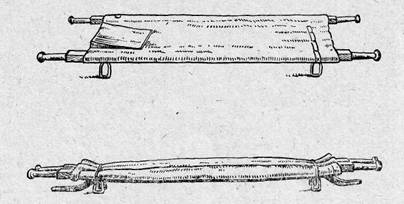 1 сурет - Санитарлық зембілдерЖарақатына байланысты зембілге әр түрлі жатқызады:- жауырыны зақымдалған болса, зембілге оң жағымен, іші жарақаттанған болса, шалқасынан жатқызып, тізесін бүктіріп, тақымының астына киімді, көрпені домалақтап салады;- кеудесінен жарақаттанғанда жауырнына жатқызып, басын биіктеу көтеріп тасымалдайды; - омыртқа зақымданғанда зардап шегушіні тақтайға немесе сондай қатты нәрсенің үстіне жатқызып, жақсы бекітіп, зембілге салып алып жүреді;- егер қатты нәрсе табылмаса, онда адамды зембілге екбетінен салып тасымалдайды. Зембіл шайқалмас үшін екі адам аяқтарын шатыс түрде жүруі керек (алдынғы адам оң аяқты ілгері салғанда, екіншісі адам сол аяқты ілгері салады). Асықпай сағатына 2-2,5 км шапшандықпен жүру керек. Негізінде жарақаттанған адамның аяғын ілгері салып алып жүреді, бірақ сырқаттың жағдайы төмен болса, артқы адам жағдайын қарап жүру үшін жаралының басын ілгері салады. Жол бойы сырқатты қадағалап, құсқанда басып қырына жатқызып, ауызының қуысын тазалайды, есінен айрылғанда мүсәтір спиртін иіскетеді, демі тоқтағанда, қолдан жасанды демалдыру амалын жасайды. Қажет болса, ауру адамды зембілімен алмай-ақ сонымен ауруханаға аттандырады. Жаралы адамды жақсы қымптап, жылы ұстау қажет. Іші жарақаттанған адамға су беруге болмайды, тек аузын сулы матамен сүртіп отырған дұрыс.Биікке, тауға, жоғарғы этажге көтерілетін болса, онда артқы адам зембілді жоғарырақ көтеріп, сырқатты тегіс жататының қадағалау тиіс (2 сур.). 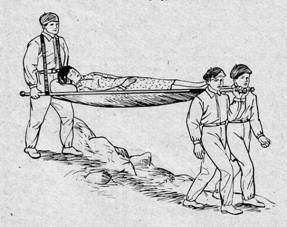 2 сурет - Таудан тасымалдауСтандартты зембіл болмағанда пальтоны, шинельді, қапты, жайманы пайдаланып, зембіл жасауға болады (3, 4 сур.).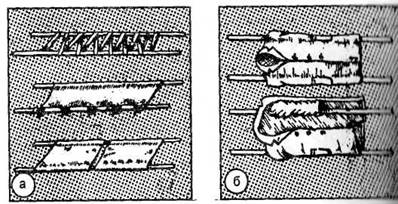       3 сурет - Қолда бар нәрселерден жасалған зембілдер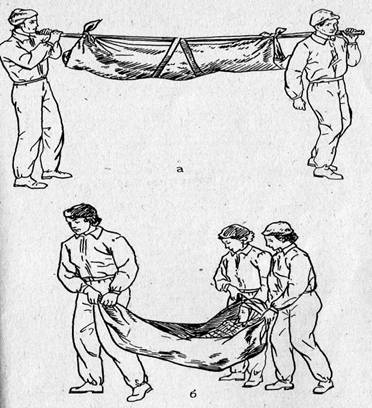 4 сурет - Қолда бар нәрселерден жасалған зембілдерЖарақаттанған адамды жалпақ тақтайға, есікке, баспалдақққа, жинамалы төсекке салып алып жүруге болады. Тар, өтуі қиын жерлерден адамды жіппен тартып шығарады. Алып жүру үшін "сегіздіктеп" салынған қайысты (5 сур.) пайдалануға болады немесе екі адамның қолын айқастырып бір-біріне  бекітіп (құлып), сырқатты қолдың үстіне отырғызып, алып жүруге болады (6 сур.). 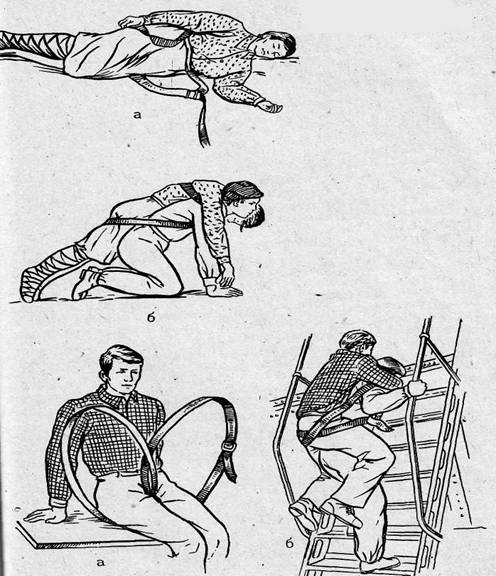 5 сурет - "Сегіздіктеп" салынған қайыстың көмегімен тасымалдау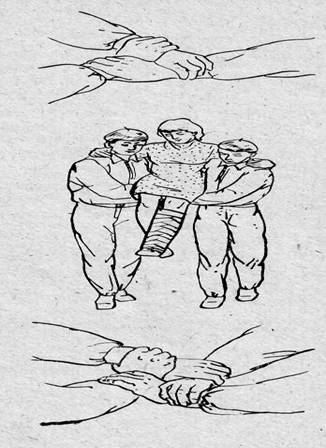 6 сурет - "Құлыпқа" отырғызып тасымалдауАуруханаға арнайы көлікпен апаратын болса, алдымен жоғары қабаттағы, кейін төменгі қабаттағыларды орналастырады. Егер жүк машинасымен апаратын болса, машинаның үстіне қалыңдығы 10 см топырақ төсеп, зембілдерді солардың үстіне орналастырады. Арбамен не шанамен тасымалдаса, олардың үстіне шөп салынады. Жұқпалы ауруларды арнайы көлікпен тасымалдайды. Бұл ауруларды алып жүргенде түкіретін ыдыстар, залалсыздандыратын дәрі-дәрмек, көмек көрсетілетін дәрілер болуы тиіс. Жұқпалы ауруларды тасымалдайтын жасақшылар жұқпалы ауруға қарсы киім-кешек киіп, мұрын-ауыздарына тұмылдырықпен немесе дәкемен жайып жүру тиісті. Науқасты емханаға орналастырғаннан кейін өздері санитарлық тазалықтан өтеді.Дәріс  14Радиоактивті, химиялық, биологиялық және ядролық шабуылдан соң зерттеу-қадағалау жұмыстарына сынамалар алу жолдарыЯдролық жарылыстың зақымдаушы факторларының әсерінен өрт, жаппай қирау, коммуналдық-энергетикалық тораптарда апаттар, жердің радиоактивті ластануы және халық арасында едәуір шығын пайда болатын аумақ. Ядролық зақым ошағының аумағы қолданылған қарудың мөлшері мен қуатына, жарылыстардың түріне, құрылыстың сипатына, жер бедеріне (акватория терендігі) және ауа райы жағдайларына байланысты.Қирау сипатына қарай және құтқару жұмыстарының көлемін белгілеу.Соғыс уақытында қарсылас жақ ядролық қаруды қолданған кезде мынадай зақымдағыш факторлары әсер етеді. Соққы толқыны - негізгі зақымдағыш әсер факторы, жарылыс кіндігінен барлық жаққа дыбыс жылдамдығымен қозғалатын, қатты сығылған ауаның жиналған жері. Осылайша Шгт ядролық оқтүмсықтың жарылысы кезінде соққы толқыны 9 секундта, 5 километрге, 22 секундта, 10 километрге жетеді. Соққы толқыны ғимаратты, техниканы, өндірістік қондырғыны, қиратады және адамдарды зақымдайды. Соққы толқынның зақымдағыш әсері шаршы сантиметрге (кг/см2) килограммдармен көрсетілетін оның төнірегіндегі артық қысыммен сипаталады. Мысалы, ауадағы ядролық жарылыс кезінде қабылдау бетінің алаңы 50()см2, түрған адамға артық қысымы 0,5 кг/см2 соққы толқыны 2500 кг күшпен әсер етеді. Ядролық зақымдау ошағы шартты түрде төрт шеңберлі аймаққа бөлінеді. Бірінші аймаққа (жарылыс кіндігіне жақын жердегі толық қираушылық) сырттқы шекараға 0,5 кг/см2 жоғарырақ артық қысым-мен соққы толқынының әсеріне үшыраған зақымдану ошағының аумағы жатады. Екінші аймақ (қатты қирау) 0,5 - 0,3 кг/см2 соққы толқынының артық қысымымен сипатталады. Бүл аймақта тас ғимараттар мен жертөбелер қатты қирап, ағаш ғимараттар толық қирауы мүмкін, үйінділер пайда болып, өрт шығуы да мүмкін. Панаханалардыңкөбісі сақталады, алайда кейбіреулерінің кіреберісі мен шығаберісін үйінді басып қалуы мүмкін. Панаханадағы адамдар зардап шекпейді. Үшінші аймақ (орташа қираулар) 0,3 - 0,2 кг/см2 соққы толқы-нының артық қысымымен, ғимараттар мен түрақжайлардың ішінара қирауымен сипатталады. Оларды жаппай өрт жайлауы мүмкін, (көптеген қорғаныс ғимараттар сақталынады, ал онда түрған адамдар зардап шекпейді. Қорғаныс ғимаратының сыртында қалған адамдардың бір бөлігі жарақат алып, жедел медициналық көмекті қажет етеді. Төртінші аймақ (болмашы қираулар) 0,2 - 0,1 кг/см2 толқын соққысының артық қысымымен сипатталады. Бұл аймақта ғимараттар мен тұрақ жайлардың қирауы сирек. Жарықтың сәуле шығаруы - ядролық жарылыс кезінде пайда болатын сәуле энергиясының ағыны. Ядролық жарылыс жарқылдаған аумақтағы ауаның температурасы жарқылдау басында миллион градусқа дейін жетіп, аяғында бірнеше мың градусқа дейін тө-мендейді. Жарықтың сәуле шығаруы қас-қағым сәтте таралып, аз уақыт ғана әсер етеді. 
Жарық сәулесі күндікінен әлде қайда күшті, ал жарылыс кезінде пайда болған ядролық шар жүздеген километрден көрінеді. Жарық сәулесінің зақымдағыш әсері жарық серпінімен, яғни жарық сәулесі бағытына қарсы орналасқан үстінгі беттегі Ісм2 сәулелену кезінде өткен жарық энергиясының санымен сипатталады. Жарық серпінінің өлшем бірлігіне 1 кал/см2 алынады. 2-4 кал/см жарық серпіні кезінде қорғанбаған адамдарда бірінші дәрежедегі күйік, 4-7,5 кал/см2 кезінде екінші дәрежедегі күйік (бүршіктердің пайда болуы). 5-12 кал/см2 кезінде үшінші дәрежедегі күйік (тері жамылғыларының толық жансыздануы), 12 кал/см2 өнан жоғары болса, төртінші дәрежедегі күйік алады (тері жаппай жансызданып үлбірейді).Жарық сәулесі жаппай өрт тудыруға қабілетті. 
Жарық сәулесінің жиілігі ауа райына қатты тәуелді. Түман, жаңбыр мен қар оның әсерін қатты әлсіретеді, ал ашық қүрғақ ауа райы, керісінше, өрттердің шығуы мен күйік алуға қолайлы жағдай жасайды. Өткіш радиация - ядролық жарылыс кезінде шығатын гамма сәулелер мен нейтрондар ағыны. Р-нің зақымдаушы әрекеті адамдардың сәуле ауруын тудырады, зақымдаушы фактордың мәні гамма сәулелер мен нейтрондар тірі клеткалардың молекулаларын иондап, олардың қалыпты тіршілік қызметін бүзады. Мұның нәтижесінде адамдар сәуле ауруына шалдығады, көп доза алған адамдар мерт болады. үсті жабылған жыралар, блиндаждар, паналау ғимараттары және басқа қорғаныс құрылыстары сондай-ақ қорғаныс киімдер Р-ның әсерін күрт әлсіретеді.Дәріс  15 Төтенше жағдай аймағын басқару мен бұйрықтар беру принциптеріТөтенше жағдайларда шаруашылық нысандарының тұрақтылығын негізгі ұғымдар ұлттық экономиканың тұрақтылығы арқылы материалдық өндіріске байланысты кәсіпорындар мен мекемелердің жұмыс істеу қабілеті болып табылады. Төтенше жағдай салдарын ескерту мен жоюдың мемлекеттік жүйесін негізгі міндеттерінің бірі кәсіпорын, ұйым, мекеме, сондай-ақ әлеуметтік объектілерінің жұмыс істеу қалыбын арттыру мен ТЖ ескертуге бағытталған нысаналы және ғылыми-техникалық бағдармаларды іске асыру болып табылады.Шаруашылық объектілердің жұмыс істеу тұрақтылығын арттыру мәселесі қазіргі жағдайда үлкен маңызға ие болуда. Осы мәселе жөнінде мына төмендегі бір қатар негізгі себептерге қатысты болады:- өндірістік саладағы мемлекеттік реттеу мен қауіпсіздік механизмінің әлсіреуі, барлық деңгейдегі еңбек және технологиялық тәртіптің әлсіреуі, сондай-ақ өндірістің аварияға қарсы төзімділігінің төмендеуі болады;- негізгі өндірістік қорлардың жылдам тозуы, сонымен қатар оларды жаңарту қарқынының төмендеуі;- өндірістің технологиялық қуатының артуы, қауіпті заттар, материалдар мен бұйымдарды тасымалдау, сақтау мен пайдалану көлемінің өсуі, халық пен қоршаған ортаға қауіп төндіретін өндіріс қалдықтарының жинақталуы;- заңдылық және нормативтік құқықтық бағыты бойынша ТЖ қауіпсіздігін және ескерту мәселесіне талдаудың ғылыми негізін пайдалану;- мемлекеттік қадағалау органдары мен инспекция жұмысының талаптылығы мен тиімділігінің төмендеуі;- әскери жанжалдар мен террорлық актілердің пайда болу ықтималдығы.Төтенше жағдайларға шаруашылық объектілердің жұмыс істеу тұрақтылығына мына факторлар әсер етеді:-жұмысшылар мен қызметшілерді зілзала, авария (апат), сондай-ақ осы заманғы зақымдау құралдарының бастапқы және қайталама факторларының ықпалынан сақтау сенімділігі;-объектінің инженерлік-техникалық кешенінің белгілі бір деңгейде осы ықпалға қарсы тұру қабілеті, объектілі өндіріс үшін барлық қажетті өніммен (шикізат, отын, электрэнергия, газ, су және т.б.);- жабдықтау жүйесінің сенімділігі, жұмысшылар саны, оларды сондай-ақ бұзылған өндірісті қалпына келтіру жұмыстарына даярлау.Тізбеленген факторлар төтенше жағдай ахуалы мен оны көтеру жолындағы шаруашылық объектінің тұрақты жұмыс істеуінің негізгі талаптарын анықтайды.Осы талаптар инженерлік-техникалық шараларды жобалау (ИТЖ) нормасында, сондай-ақ олар үшін әзірленген салаға қатысты қолдарындағы норма талаптарын толықтыратын және дамытатын ведомстволық нормативтік құжаттар негізінде қаланған.Төтенше жағдайларда шаруашылық нысандарының тұрақтылығын негізгі ұғымдар ұлттық экономиканың тұрақтылығы арқылы материалдық өндіріске байланысты (кәсіпорындар) қабілеті болып табылады:- материалдық-техникалық базасы (ғимараттар, құрылыстар, коммуналдық шаруашылық және энергетика желілерін, машиналар жабдықтар, көлік құралдары т.б.) теріс факторлар төтенше жағдайлардың ықпалына қарсы тұруға;.- қажетті соманы өндіруге өнім ассортиментінен құрылған және жарияланған түрлерін жүзеге асыруға төтенше жағдайларда шаруашылық қызмет;- мүмкіндігінше тезірек жою, кейін төтенше жағдайды мемлекет қалпына келтіру.